Case Study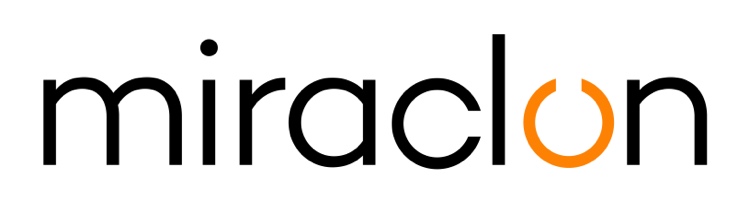 Responsabile relazioni con i media: Miraclon – Elni Van Rensburg - +1 830 317 0950 – elni.vanrensburg@miraclon.com AD Communications – Imogen Woods - +44 (0) 1372 464 470 – iwoods@adcomms.co.uk 3 novembre 2020Lorytex conquista l’oro nel packaging con la flexo e la ECG“Cerchiamo semplicemente di migliorare un po’ la flexo ogni giorno”, ha dichiarato Roberto Dolinsky, managing director di Lorytex. Nel commento appare evidente la modestia ma anche l’orgoglio per quanto l’azienda ha appena ottenuto — un Gold Award agli inaugurali Kodak Global Flexo Innovation Awards. Lorytex è stata una delle sole quattro aziende ad aggiudicarsi la “massima onorificenza”, mettendosi in evidenza per l’uso creativo della progettazione grafica, per l'efficienza del flusso di lavoro della produzione e per l’impegno nei confronti della stampa sostenibile.A rendere ancor più notevole questo risultato è il fatto che Lorytex è un’azienda di piccole dimensioni, con un organico di sole nove persone nella sede di Montevideo. Con 3,5 milioni di abitanti, l’Uruguay è un mercato relativamente piccolo, ma quello che perde in dimensioni lo guadagna in competitività, ha affermato Dolinsky. “È come in ogni altro mercato della prestampa: devi proporre qualcosa di diverso, qualcosa che ti garantisca un vantaggio competitivo.”Nel caso di Lorytex, questo qualcosa è la competenza nella stampa con gamma cromatica estesa (ECG). Con la stampa ECG presente in portafoglio, l’azienda può rispondere alle tendenze e alle sfide dell’odierno mercato del packaging le cui condizioni prevalenti, secondo Dolinsky, sono date dal “costante cambiamento tecnologico. Non c’è nulla di nuovo in questo, naturalmente. Così come non sono una novità le tirature sempre più basse e i tempi di consegna sempre più ridotti. La nostra strategia è tesa a ottimizzare e automatizzare la produzione, e per tale scopo la stampa ECG è perfetta. In questo modo possiamo offrire ai converter qualcosa di veramente diverso, ossia maggiore produttività e gestione economica delle basse tirature, oltre alla possibilità di combinare i lavori.”Tempi di consegna ridotti del 30%Il progetto vincente, realizzato per l’azienda Ecoflex SA di imballaggi flessibili e con la macchina da stampa del cliente stesso, ha dimostrato molto chiaramente le possibilità della stampa ECG: tempi di consegna ridotti del 30%, notevole riduzione del consumo di inchiostro, ma anche impatto visivo e qualità d’immagine eccellenti.Lorytex e Ecoflex collaborano dal 2011 e, come ha dichiarato Dolinsky, “hanno obiettivi molto simili.” Questo appare chiaramente esaminando il background del progetto ECG, che si è concretizzato quando anche Ecoflex ha pensato di differenziarsi dalla concorrenza — nel suo caso, mediante maggiore efficienza, consegne più rapide e innovazione originale.Per Lorytex, questo è stato l’inizio di un programma biennale volto a valutare le potenzialità della stampa ECG e, se le cose fossero andate nel verso giusto, a implementare la tecnologia. “Abbiamo investito molto nella ECG”, ha ricordato Dolinsky. “Comporre tutti i pezzi ha comportato un notevole apprendimento, e molti viaggi di formazione oltreoceano. Dovevamo essere sicuri di fare le cose correttamente.”Lorytex, oltre che con Ecoflex, vanta una stretta relazione con altri converter in Uruguay che stanno prendendo in considerazione l’impiego della tecnologia ECG per via dei costi ridotti e dei sicuri miglioramenti.Efficiente, automatica, affidabile“Ciò significava che tutte le componenti dovevano garantire la configurazione più efficiente, automatica e affidabile possibile, quindi anche la gestione del colore di alta qualità e, naturalmente, la giusta tecnologia di lastre. Infatti, la nostra primissima decisione è stata di investire nella soluzione Kodak Flexcel NX. È affidabile, rapida e ci ha garantito la tecnologia di base affidabile su cui integrare le altre tecnologie.”Al termine del processo, Lorytex ha messo a punto una serie di test di ottimizzazione, corroborati da una metodologia particolareggiata, che è stata successivamente estesa al cliente nel corso di un bimestre. “Lo abbiamo convinto che elementi come la messa a registro e i colori spot non sarebbero stati problematici. È stato utilissimo che il cliente credesse pienamente nel progetto.”Questo modo di lavorare è tipico dell'azienda, perché nella cultura di Lorytex è fondamentale instaurare stretti legami con i clienti. “In tal senso, aiutano le ridotte dimensioni geografiche dell’Uruguay”, ha affermato Dolinsky. “Oltre la metà della popolazione risiede a Montevideo o nelle immediate vicinanze, quindi per andare a trovare i clienti, attuali e potenziali, non dobbiamo fare troppa strada! Nella maggior parte dei progetti veniamo coinvolti sin dall’inizio, nella fase di progettazione. Questo aspetto è importante con la flexo, perché si tratta di un nuovo metodo per i creativi abituati all’offset. Se riusciamo a capire quale messaggio deve comunicare il packaging, secondo il designer e il brand owner, allora possiamo utilizzare le nostre conoscenze della tecnologia per ottenere i risultati migliori. Apprezziamo inoltre il fatto di partecipare agli incontri pre-produzione con i converter; da loro impariamo molto, e ci aiutano anche ad avere tutto in ordine prima della produzione.”Parlando dell’idea che brand owner e converter hanno della flexo, Dolinsky ha sostenuto che ne conoscono sempre più i vantaggi ma che c’è ancora molto da fare. “La stampa ECG darà un impulso. Quando facciamo vedere il livello di efficienza del processo e la qualità realizzabile, riscontriamo un interesse tangibile. Secondo me, si potrebbe produrre con la flexo e la ECG fino al 50% del packaging.”FINEInformazioni su MiraclonNell'ultimo decennio le KODAK FLEXCEL Solutions hanno contribuito a trasformare la stampa flessografica. Le KODAK FLEXCEL Solutions, tra cui FLEXCEL NX e FLEXCEL NX Ultra Systems leader del settore, sono realizzate da Miraclon e offrono ai clienti miglioramenti globali quanto a qualità, efficienza dei costi, produttività e risultati rispetto alla categoria. Focalizzata su scienza d'immagine pionieristica, innovazione e collaborazione con partner e clienti del settore, Miraclon è impegnata nel futuro della flessografia ed è posizionata per guidare la trasformazione. Scopri di più su www.miraclon.com. Seguici su Twitter @kodakflexcel e su LinkedIn Miraclon Corporation. 